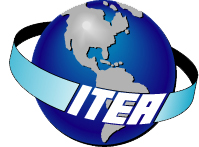 LUNCHEON ANNOUNCEMENT:General Chapter MeetingThursday, 6th July 20171100 – Lunch1130 – Chapter MeetingCost: $15 for members/ $20 for non-membersSpeaker:Mr. Rick Quade (SES)Deputy for Test and Evaluation for the NavyASN (RDA) & CNO Director, Navy Innovation, Technology Requirements, and Test & Evaluation (OPNAV N94)Please pay using this link:www.itea.org/storeOr pay at the door. To renew membership or become a member, please visit www.itea.org River’s Edge Restaurant46870 Tate Road, Bldg 2815Patuxent River, MD 20670RESERVATIONS REQUESTED by COB onMonday, 3rd July 2017RSVP to iteasomd@gmail.com